ՀԱՇՎԵՏՎՈՒԹՅՈՒՆԲՅՈՒՋԵՏԱՅԻՆ ԳՐԱՍԵՆՅԱԿԻ ԿԱՏԱՐԱԾ ԱՇԽԱՏԱՆՔՆԵՐԻ ՎԵՐԱԲԵՐՅԱԼ (2018 թվականի երկրորդ եռամսյակ)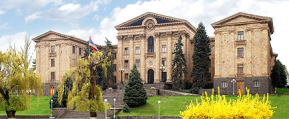 ԵՐԵՎԱՆ-2018ԲՈՎԱՆԴԱԿՈՒԹՅՈՒՆՆԱԽԱԲԱՆ……………………………………………………………………………………………….3ԳՈՐԾՈՒՆԵՈՒԹՅՈՒՆ..………………………………………………………………………………3Ինքնաշխատ գործառույթների իրականացում………………………………………..3Տեղեկանքների պատրաստում և տրամադրում……………………………………….3Ներգրավվածությունը այլ աշխատանքներում………………………………………..7ՆԱԽԱԲԱՆԲյուջետային գրասենյակը հաշվետու ժամանակահատվածում գործել է հետևյալ կազմով՝ Գագիկ Բարսեղյան` համակարգող փորձագետ, Աշոտ Եղիազարյան և Աշոտ Ավետիսյան` փորձագետներ:Բյուջետային գրասենյակի երկրորդ եռամսյակի հաշվետվությունը կազմվել է Ազգային ժողովի աշխատակարգի 120-րդ կետի պահանջներից ելնելով:ԳՈՐԾՈՒՆԵՈՒԹՅՈՒՆԻնքնաշխատ գործառույթների իրականացումԲյուջետային գրասենյակը ղեկավարվելով Ազգային ժողովի աշխատակարգի 115-րդ կետի 9-րդ և 10-րդ ենթակետերով ու 116-րդ կետի 1-ին և 2-րդ ենթակետերով, սահմանված ժամկետներում պատրստել և Ազգային ժողովի ֆինանսավարկային և բյուջետային հարցերի մշտական հանձնաժողովին է տրամադրել` Հայաստանի Հանրապետության 2017 թվականի պետական բյուջեի կատարման մասին տարեկան հաշվետվության ամփոփ նկարագիրը,  Հայաստանի Հանրապետության 2018 թվականի առաջին եռամսյակի պետական բյուջեի կատարման ընթացքի վերաբերյալ Կառավարության ներկայացրած տեղեկանքի ամփոփ նկարագիրը:Տեղեկանքների պատրաստում և տրամադրումԲյուջետային գրասենյակը հաշվետու ժամանակահատվածում իրականացնելով իր գործառույթները նախորդ և 8 նոր հարցումների( մեկը գրավոր մշտական հանձնաժողովից և 7 բանավոր` պատգամավորներից), հիման վրա պատրաստել է համեմատական վերլուծություններով 106 տեսակի տեղեկանքներ (ներառյալ գծապատկերներ), որոնք տրամադրվել են Հայաստանի Հանրապետության Ազգային ժողովի նախագահի տեղակալներին, բոլոր մշտական հանձնաժողովներին ու խմբակցություններին, ինչպես նաև պատգամավորների: Մասնավորապես, Բյուջետային գրասենյակը ղեկավարվելով Ազգային ժողովի աշխատակարգի` 115-րդ կետի 5-րդ ենթակետով և  117-րդ կետի 3-րդ ենթակետով, յուրաքանչյուր ամսվա 1-ի դրությամբ, պատրաստել է ոլորտային  տեղեկանքներ 2018թ. Հայաստանի Հանրապետության պետական բյուջեով նախատեսված ծախսերի կատարման ընթացքի վերաբերյալ (ապրիլ, մայիս, հունիս): Պատրաստված 63 տեսակի տեղեկանքները տրամադրվել են Ազգային ժողովի համապատասխան մշտական հանձնաժողովներին՝ ըստ իրենց գործունեության ոլորտների, ինչպես նաև Աժ նախագահի տեղակալներին, բոլոր խմբակցություններին և պատգամավորների: Մասնավորապես,առողջապահության և սոցիալական հարցերի մշտական հանձնաժողովին՝ առողջապահության և սոցիալական պաշտպանության ոլորտների ծախսեր,արտաքին հարաբերությունների մշտական հանձնաժողովին՝ արտաքին հարաբերությունների ոլորտի ծախսեր, գիտության, կրթության, մշակույթի, երիտասարդության եւ սպորտի հարցերի մշտական հանձնաժողովին՝ կրթության, հանգստի, մշակույթի և կրոնի,  §Ընդհանուր բնույթի հանրային ծառայություններ¦ բաժնի §Ընդհանուր բնույթի հետազոտական աշխատանք¦ և §Ընդհանուր բնույթի հանրային ծառայությունների գծով հետազոտական և նախագծային աշխատանքներ¦ խմբերի համար նախատեսված  ծախսեր, տարածքային կառավարման, տեղական ինքնակառավարման, գյուղատնտեսական եւ բնապահպանության հարցերի մշտական հանձնաժողովին՝ ՀՀ տարածքային կառավարման և զարգացման նախարարության, մարզպետարանների, կառավարության տարբեր մակարդակների միջև իրականացվող ընդհանուր բնույթի տրանսֆերտների, §Բնակարանային  շինարարություն և կոմունալ ծառայություններ¦, գյուղատնտեսության, անտառային տնտեսության, ձկնորսության և որսորդության, ջրամատակարարման և շրջակա միջավայրի պաշտպանության ոլորտների ծախսեր, պաշտպանության և անվտանգության հարցերի մշտական հանձնաժողովին՝ պաշտպանության, հասարակական կարգի և անվտանգության ու փրկարար ծառայության ոլորտների ծախսեր, պետական-իրավական և մարդու իրավունքների պաշտպանության հարցերի մշտական հանձնաժողովին՝ դատական գործունեության և իրավական պաշտպանության, դատախազության, կալանավայրերի ու նախաքննության, մարդու իրավունքների պաշտպանի բնագավառներում ծախսեր, ֆինանսավարկային եւ բյուջետային հարցերի մշտական հանձնաժողովին՝ պետական բյուջեի ծախսեր, ներառյալ պետական պարտքի գծով գործառնություններին ուղղված ծախսեր,  տնտեսական հարցերի մշտական հանձնաժողովին՝ §Տնտեսական հարաբերություններ¦ բաժնի §Ընդհանուր բնույթի տնտեսական, առևտրային աշխատանքի գծով հարաբերություններ¦ խմբի, Գյումրու և Վանաձորի տեխնոլոգիական կենտրոնների գործունեության իրականացման ծրագրի, ՏՏ ոլորտի խթանման ծառայությունների, լեռնաարդյունահանման, արդյունաբերության և շինարարության, տրանսպորտի և կապի, §Բնակարանային  շինարարություն և կոմունալ ծառայությունների (այլ դասերին չպատկանող)¦, վառելիքի և էներգետիկայի ոլորտների ծախսեր,պետական բյուջեի ծախսերն ամբողջությամբ, ըստ հիմնական ծախասային ուղությունների:Տեղեկատվության աղբյուրներն են հանդիսացել §Հայաստանի Հանրապետության 2018 թվականի պետական բյուջեի մասին¦ Հայաստանի Հանրապետության օրենքը, Հայաստանի Հանրապետության կառավարության 28.12.2017 թվականի թիվ 1717-Ն որոշումը §Հայաստանի Հանրապետության 2018 թվականի պետական բյուջեի կատարումն ապահովող միջոցառումների մասին¦ և www.e-gօv.am (էլեկտրոնային կառավարում) ինտերնետային կայքի §Ինտերակտիվ բյուջե¦ բաժինը:Վերոնշյալ տեղեկանքներն ընդգրկում են Հայաստանի Հանրապետության պետական բյուջեների 11 ծախսային ուղղություններից 10-ը, որոնք ներառում են շուրջ 40 ոլորտներ ու   100-ից ավելի ենթաոլորտներ՝ կազմելով Հայաստանի Հանրապետության 2018թ. պետական բյուջեի ծախսերի շուրջ 90 %-ը:115-րդ կետի 5-րդ ենթակետով և  117-րդ կետի 3-րդ ենթակետով, պատրաստել է 4 տեսակ տեղեկանքներ Հայաստանի Հանրապետության 2018 թվականի պետական բյուջեով նախատեսված եկամուտների հավաքագրման ընթացքի վերաբերյալ (հունվար-փետրվար, հունվար-ապրիլ)՝ ներառյալ  2017-2018թթ տվյալները: Դրանք տրամադրվել են Հայաստանի Հանրապետության Ազգային ժողովի նախագահի տեղակալներին, բոլոր  մշտական հանձնաժողովներին ու խմբակցություններին, պատգամավորների: Տեղեկատվության աղբյուրներ են հանդիսացել Հայաստանի Հանրապետության ֆինանսների նախարարության ինտերնետային կայքում հրապարակված Հայաստանի Հանրապետության պետական բյուջեի կատարման 2017-2018 թթ.  ամսական ամփոփ բնութագրերը և §Հայաստանի Հանրապետության 2018 թվականի պետական բյուջեի կատարումն ապահովող միջոցառումների մասին¦ Հայաստանի Հանրապետության կառավարության 28.12.2017 թվականի թիվ 1717-Ն որոշումը;115-րդ կետի 7-րդ ենթակետով և  117-րդ կետի 4-րդ ենթակետով, պատրաստել է տեղեկանքներ Հայաստանի Հանրապետության 2018 թվականի սոցիալ-տնտեսական իրավիճակը բնութագրող հիմնական մակրոտնտեսական ցուցանիշների վերաբերյալ (2018թ.` հունվար-փետրվար, հունվար-մարտ, հունվար-ապրիլ)՝ ներառյալ  2015-2017թթ տվյալները: Պատրաստված 6 տեսակի տեղեկանքները  տրամադրվել են Հայաստանի Հանրապետության ազգային ժողովի նախագահին և նրա տեղակալներին, բոլոր մշտական հանձնաժողովներին ու խմբակցություններին, ինչպես նաև պատգամավորների: Տեղեկատվության աղբյուրներ են հանդիսացել Հայաստանի Հանրապետության ազգային վիճակագրական ծառայության ինտերնետային կայքի հրապարակումները        2015-2018թթ  ՀՀ սոցիալ-տնտեսական վիճակի վերաբերյալ;115-րդ կետի 7-րդ ենթակետով և  117-րդ կետի 4-րդ ենթակետով, պատրաստել է  33 տիպի տեղեկանքներ Հայաստանի Հանրապետության 2018 թվականի պետական պարտքի վերաբերյալ՝ 2018 թվականի մարտ, ապրիլ և մայիս ամիսների վերջի դրությամբ, ներառյալ  2016-2017թթ տվյալները, որոնք   տրամադրվել են Հայաստանի Հանրապետության Ազգային ժողովի նախագահի տեղակալներին, բոլոր մշտական հանձնաժողովներին ու խմբակցություններին,  ինչպես նաև պատգամավորների:Տեղեկատվության աղբյուրներ են հանդիսացել Հայաստանի Հանրապետության ֆինանսների նախարարության ինտերնետային կայքում հրապարակված Հայաստանի Հանրապետության պետական պարտքի ամսեկան տեղեկագրերը;Ազգային ժողովի ֆինանսավարկային և բյուջետային հարցերի մշտական հանձնաժողովի հարցմանն ի պատասխան պատրաստել է  համեմատական վերլուծությամբ տեղեկանք ՀՀ 2017 թվականի պետական բյուջեի կատարման տարեկան հաշվետվության վերաբերյալ` ներառելով 2014-2016 թվականները, որը տրամադրվել է Ազգային ժողովի բոլոր պատգամավորներին;բանավոր հարցումներին ի պատասխան Ազգային ժողովի պատգամավորներին տրամադրվել է տեղեկատվություն Հայաստանի Հանրապետության 2017 թվականի պետական բյուջեով Հայաստանի Հանրապետության` մարդու իրավունքների պաշտպանի աշխատակազմի, կենտրոնական ընտրական հանձնաժողովի, հատուկ քննչական ծառայության, դատախազության, դատական դեպարտամենտի և արդարադատության նախարարության, պաշտպանության նախարարության, կառավարությանն առընթեր ոստիկանության և ազգային անվտանգության ծառայության և այլ ոլորտների վերաբերյալ:	Ներգրավվածությունն այլ աշխատանքներումԲյուջետային գրասենյակի աշխատակազմը ակտիվորեն ներգրավված է՝Պետական Ֆինանսների Կառավարման Համակարգի Բարեփոխումների գործընթացում, Ծրագրային բյուջետավորման համակարգի ամբողջական ներդրման աշխատանքներում,ՀՀ և ԵՄ միջև կնքված Հանրային վարչարարության բարեփոխումների ծրագրի /նախատեսված 2017-2019թթ. համար/ իրականացման մոնիթորինգի գործընթացում:  Բյուջատային գրասենյակը փորձագետներ Աշոտ Եղիազարյանն ու Աշոտ Ավետիսյանը սույն թվականի հունիսի 18-22 Կանադային Օտտավա քաղաքում մասնակցել են Բյուջետային գրասենյակների գլոբալ ցանցի 6-րդ տարեկան համաժողովին, որը կազմակերպվել է Համաշխարհային բանկի կողմից: Այցելությունը տեղի է Գերմանիայի միջազգային համագործակցության ընկերության (GIZ) <<Հանրային ֆինանսների կառավարում Հարավային Կովկասում>> ծրագրի և Միացյալ Թագավորության Ժողովրդավարության համար Ուեսթմինստեր հիմնադրամի աջակցությամբ:      Ընդհանուր առմամբ, Բյուջետային գրասենյակը, 2018 թվականի հունվարի 1-ից հունիսի  30-ն ընկած ժամանակահատվածում իր գործունեության ընթացքում՝Ինքնաշխատ գործառույթների իրականացմամբ պայմանավորված պատրստել և Ազգային ժողովի ֆինանսավարկային և բյուջետային հարցերի մշտական հանձնաժողովին է տրամադրել Հայաստանի Հանրապետության 2017 թվականի պետական բյուջեի կատարման մասին տարեկան հաշվետվության և Հայաստանի Հանրապետության 2018 թվականի առաջին եռամսյակի պետական բյուջեի կատարման ընթացքի վերաբերյալ Կառավարության ներկայացրած տեղեկանքի ամփոփ նկարագրերը,ստացված 22 հարցումներին ի պատասխան, պատրաստել և Հայաստանի Հանրապետության Ազգային ժողովի նախագահի տեղակալներին, բոլոր մշտական հանձնաժողովներին ու  խմբակցություններին, ինչպես նաև պատգամավորների է տրամադրլ 174 տեսակի տեղեկանքներ (առաջին եռամսյակ՝ 68 տեղեկանք, երկրորդ եռամսյակ՝ 106 տեղեկանք), որոնք վերաբերվել են՝ Հայաստանի Հանրապետության 2018թ. պետական բյուջեի ծախսերին,Հայաստանի Հանրապետության 2017-2018թթ. պետական բյուջեների եկամուտների հավաքագրմանը՝ ըստ ամիսների,Հայաստանի Հանրապետության 2016-2018թթ. պետական պարտքին՝ ըստ ամիսների,Հայաստանի Հանրապետության 2015-2018թթ. սոցիալ-տնտեսական հիմնական ցուցանիշներին՝ ըստ ամիսների,Հայաստանի Հանրապետության 2015-2017թթ. պետական բյուջեների պաշտպանության, հասարակական կարգի պահպանման ու ազգային անվտանգության ոլորտների ծախսերին (տեղեկատվություն),Հայաստանի Հանրապետության 2017 թ. պետական բյուջեի կատարմանը, ներառյալ եկամուտները, ծախսերը, պակասուրդը և հիմնական մակրոտնտեսական ցուցանիշները 5 տարվա կտրվածքով,Հայաստանի Հանրապետության 2018 թթ. առաջին եռամսյակում պետական բյուջեի կատարմանը,Հայաստանի Հանրապետության 2017 թ. պետական բյուջեի կատարմանը՝ Հայաստանի Հանրապետության` մարդու իրավունքների պաշտպանի աշխատակազմի, կենտրոնական ընտրական հանձնաժողովի, հատուկ քննչական ծառայության, դատախազության, դատական դեպարտամենտի և արդարադատության նախարարության,  պաշտպանության նախարարության, կառավարությանն առընթեր ոստիկանության և ազգային անվտանգության ծառայության ոչ ֆինանսական ցուցանիշներ մասով, ներառյալ 2015-2016թթ. (տեղեկատվություն),Հայաստանի Հանրապետության 2017 թվականի Հայաստանի Հանրապետության կառավարությանն առընթեր ոստիկանության և ազգային անվտանգության ծառայության արտաբյուջետային եկամուտների գոյացմանն ու տնօրինմանը ` ներառյալ 2015-2016 թթ. ցուցանիշները(տեղեկատվություն),ակտիվորեն ներգրավված է՝Պետական Ֆինանսների Կառավարման Համակարգի Բարեփոխումների գործընթացում, Ծրագրային բյուջետավորման համակարգի ամբողջական ներդրման աշխատանքներում,ՀՀ և ԵՄ միջև կնքված Հանրային վարչարարության բարեփոխումների ծրագրի /նախատեսված 2017-2019թթ. համար/ իրականացման մոնիթորինգի գործընթացում:     Բյուջատային գրասենյակը փորձագետներ Աշոտ Եղիազարյանն ու Աշոտ Ավետիսյանը սույն թվականի հունիսի 18-22 Կանադային Օտտավա քաղաքում մասնակցել են Բյուջետային գրասենյակների գլոբալ ցանցի 6-րդ տարեկան համաժողովին, որը կազմակերպվել է Համաշխարհային բանկի կողմից: Այցելությունը տեղի է Գերմանիայի միջազգային համագործակցության ընկերության (GIZ) <<Հանրային ֆինանսների կառավարում Հարավային Կովկասում>> ծրագրի և Միացյալ Թագավորության Ժողովրդավարության համար Ուեսթմինստեր հիմնադրամի աջակցությամբ:  